Ministerio de Educación 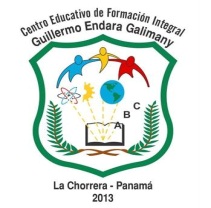 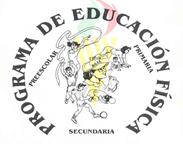 C.E.F.I. Guillermo Endara Galimany Sección PrimariaPrimer  TrimestreMódulo de: Educación Física               Nombre del estudiante:_______________________________________Profesor: Christian De Gracia               Fecha de entrega: _________________________Para: 5º______                                        valor total de modulo  (45 pts)  puntos obtenidos______   nota _______IntroducciónEste documento contiene la información necesaria para que el estudiante alcance  los contenidos dentro del programa de educación física establecido en el ministerio de educación, léalo  con detenimiento y desarróllelo.Indicaciones:Debe entregar este documento lleno y pegado en el cuaderno de educación física (el cual debe poseer el nombre del estudiante) con sus investigaciones resueltas en el mismo o en un folder (en computadora). “Cada asignación  es una nota”  Este módulo debe ser resuelto por el estudiante, asesorado y vigilado por su acudiente. Objetivos: obtener nota para  Completa los mensajes de reflexión encontrados en la biblia.  (EXORTACIÓN)  No temas, por que yo estoy_______     ________; no desmayes por que yo____     ____    ______ que te esfuerzo; siempre te _______________, siempre te sustentaré con la diestra de _____  ____________. ISAIAS 41:10Área Deportiva (20pts) BEISBOLTraduce al español las siguientes 20 palabras utilizadas en el béisbol.  Out, Pitcher, Playoff, Safe, Rolling, Strike, Swing, Team, Short stop, Slider, Catcher, Foul, Fly, Hit, Inning,Line up, home, home run, bullpen, field.   Llene los espacios EN BLANCOS A MANO, con la historia narrada de la dirección de web dada(https://es.wikipedia.org/wiki/Gimnasia) (25pts)La gimnasia es una ___________________ destinada al fortalecimiento y mantenimiento de una buena _____________________ del cuerpo a través de un conjunto de ejercicios establecidos1​ Algunas modalidades de gimnasia se practican como deporte de competición, en el que se ejecutan secuencias reglamentadas de ejercicios que requieren __________________________________________________________________________________________________________________________________________________________________________________ El organismo mundial encargado de regular las disciplinas competitivas es la _____________________Gimnasia artísticaEn La gimnasia artística  Los aparatos empleados en categoría femenina son:_______________________________________________________________________________________________________________________________________________________________________________.mientras que en la categoría masculina son: __________________________________________________________________________________________________________________________________________________________________________________. Gimnasia rítmicaLa gimnasia rítmica es una disciplina olímpica en la que se combinan elementos de______________, _______________, __________, y el uso de diversos aparatos como la: _____________________________________________________________________________________Gimnasia en trampolín La gimnasia en trampolín . Existen principalmente tres especialidades: ________________, ____________________________ y ___________________________la última de ellas olímpica desde Sídney 2000.Gimnasia aeróbicaLa gimnasia aeróbica, es una disciplina de la gimnasia en la que se ejecuta una rutina de entre _______y _____ segundos con movimientos de _____________________________. Gimnasia acrobática La gimnasia acrobática, es una disciplina de grupo en la que existen las modalidades de pareja _________________, pareja ____________________, pareja_________________, trío _________________  y cuarteto ______________________. Gimnasia para todos La gimnasia para todos es la única disciplina no ____________________ de gimnasia aceptada por la FIG.La gimnasia general se divide en tres categorías que son:____________________,____________________.___________________________.